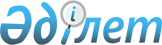 Кеден одағы Комиссиясының 2011 жылғы 23 желтоқсандағы № 799 шешіміне өзгерістер енгізу туралыЕуразиялық экономикалық комиссия Алқасының 2018 жылғы 10 сәуірдегі № 54 шешімі
      Еуразиялық экономикалық одақ шеңберіндегі техникалық реттеу туралы хаттаманың (2014 жылғы 29 мамырдағы Еуразиялық экономикалық одақ туралы шартқа № 9 қосымша) 4-тармағына және Жоғары Еуразиялық экономикалық кеңестің 2014 жылғы 23 желтоқсандағы № 98 шешімімен бекітілген Еуразиялық экономикалық комиссияның Жұмыс регламентіне № 2 қосымшаның 5-тармағына сәйкес Еуразиялық экономикалық комиссия Алқасы шешті:
      1. Қосымшаға сәйкес Кеден одағы Комиссиясының 2011 жылғы 23 желтоқсандағы "Парфюмериялық-косметикалық өнімнің қауіпсіздігі туралы" № 799 шешіміне өзгерістер енгізілсін.
      2. Осы Шешім ресми жарияланған күнінен бастап күнтізбелік 30 күн өткен соң күшіне енеді. Кеден одағы Комиссиясының 2011 жылғы 23 желтоқсандағы № 799 шешіміне енгізілетін
ӨЗГЕРІСТЕР
      1. 2.1-тармақтағы "стандарттар тізбесі" деген сөздер "халықаралық және өңірлік (мемлекетаралық) стандарттар, ал олар болмаған жағдайда – ұлттық (мемлекеттік) стандарттар) тізбесі" деген сөздермен ауыстырылсын.
      2. 2.2-тармақтағы "стандарттар тізбесі" деген сөздер "халықаралық және өңірлік (мемлекетаралық) стандарттар, ал олар болмаған жағдайда – ұлттық (мемлекеттік) стандарттар) тізбесі" деген сөздермен ауыстырылсын.
      3. Қолданылуының нәтижесінде көрсетілген шешіммен бекітілген Кеден одағының "Парфюмериялық-косметикалық өнімнің қауіпсіздігі туралы" техникалық регламенті (КО ТР 009/2011) талаптарының сақталуы ерікті негізде қамтамасыз етілетін стандарттар тізбесі мынадай редакцияда жазылсын: Қолданылуының нәтижесінде Кеден одағының "Парфюмериялық-косметикалық өнімнің қауіпсіздігі туралы" техникалық регламенті (КО ТР 009/2011) талаптарының сақталуы ерікті негізде қамтамасыз етілетін халықаралық және өңірлік (мемлекетаралық) стандарттар, ал олар болмаған жағдайда – ұлттық (мемлекеттік) стандарттар
ТІЗБЕСІ
      ".
      4. Көрсетілген шешіммен бекітілген Кеден одағының "Парфюмериялық-косметикалық өнімнің қауіпсіздігі туралы" техникалық регламентінің (КО ТР 009/2011) талаптарын қолдану және пайдалану және техникалық реттеу объектілерінің сәйкестігін бағалауды жүзеге асыру үшін қажетті зерттеулердің (сынақтардың) және өлшемдердің қағидалары мен әдістерін, соның ішінде сынамаларды іріктеу қағидаларын қамтитын стандарттар тізбесінде:
      а) атауындағы "стандарттар тізбесі" деген сөздер "халықаралық және өңірлік (мемлекетаралық) стандарттар, ал олар болмаған жағдайда – ұлттық (мемлекеттік) стандарттар) тізбесі" деген сөздермен ауыстырылсын;
      б) мынадай мазмұндағы 301-позициямен толықтырылсын:
      "
      ";
      в) 33-позиция мынадай редакцияда жазылсын: 
      "
      ";
      г) мынадай мазмұндағы 42-позициямен толықтырылсын: 
      "
      ";
					© 2012. Қазақстан Республикасы Әділет министрлігінің «Қазақстан Республикасының Заңнама және құқықтық ақпарат институты» ШЖҚ РМК
				
      Еуразиялық экономикалық комиссияАлқасы Төрағасыныңміндетін уақытша атқарушы

К. Минасян
Еуразиялық экономикалық
комиссия Алқасының
2018 жылғы 10 сәуірдегі
№ 54 шешіміне
ҚОСЫМША"Кеден одағы Комиссиясының
2011 жылғы 23 желтоқсандағы
№ 799 шешімімен
БЕКІТІЛГЕН
(Еуразиялық экономикалық
комиссия Алқасының
2018 жылғы 10 сәуірдегі
№ 54 шешімінің редакциясында)
Р/с № 
Кеден одағының техникалық регламентінің құрылымдық элементі
Стандарттың белгіленімі
Стандарттың атауы
Ескертпе
1
2
3
4
5
1
2-баптың 3-тармағы
МемСТ ISO 1342-2017
Гүлшетен эфир майы (Rosmarinus officinalis L.). Техникалық шарттар
2
2-баптың 3-тармағы
МемСТ ISO 3044-2017
Лимонды эвкалипт эфир майы (Eucalyptus citriodora Hook.). Техникалық шарттар
3
2-баптың 3-тармағы
МемСТ ISO 3063-2017
Иланг-иланг эфир майы (Cananga odorata (Lam.) Hook. f. және Thomson forma genuina). Техникалық шарттар
4
2-баптың 3-тармағы
МемСТ ISO 3515-2017
Лаванда эфир майы (Lavandula angustifolia Mill.).Техникалық шарттар
5
2-баптың 3-тармағы
МемСТ ISO 3517-2017
Нероли эфир майы (Citrus aura mi urn L., syn. Citrus arnara Link, syn. Citrus bigaradia Loisel, syn. Citrus vulgaris Risso). Техникалық шарттар
6
2-баптың 3-тармағы
МемСТ ISO 3518-2014
Сандал эфир майы (Sandalum Album. Linnaeus).Техникалық шарттар
7
2-баптың 3-тармағы
МемСТ ISO 3520-2014
Бергамот эфир майы [Citrus aurantium L. subsp.bergamia (Wight et Arnott) Engler], Италиялық тип. Техникалық шарттар
8
2-баптың 3-тармағы
МемСТ ISO 3528-2017
Итальян типіндегі мандарин эфир майы (Citrus reticulata Blanco). Техникалық шарттар
9
2-баптың 3-тармағы
МемСТ ISO 4716-2017
Ветивер эфир майы (Chrysopogon zizanioides (L.) Roberty, syn. Vetiveria zizanioides (L.) Nash). Техникалық шарттар
10
2-баптың 3-тармағы
МемСТ ISO 4724-2015
Виргин балқарағайының эфир майы (Juniperus virginiana L.). Техникалық шарттар
11
2-баптың 3-тармағы
МемСТ ISO 4730-2017
Терпинен-4-ол типіндегі мелалеуки эфир майы (Melaleuca), (шай өсімдігінің майы). Техникалық шарттар
12
2-баптың 3-тармағы
МемСТ ISO 4731-2014
Қазтамақ эфир майы (Pelargonium X ssp.). Техникалық шарттар
13
2-баптың 3-тармағы
МемСТ ISO 8897-2017
Арша эфир майы (Juniperus communis L.). Техникалық шарттар
14
2-баптың 3-тармағы
МемСТ ISO 9776-2017
Дала жалбызының эфир майы (Mentha arvensis), ішінара ментолсыздалған (Mentha arvensis L. var. piperascens Malinv. and var. glabrata Holmes). Техникалық шарттар
15
2-баптың 3-тармағы
МемСТ ISO 9842-2017
Раушан эфир майы (Rosa x damascena Miller). Техникалық шарттар
16
2-баптың 3-тармағы
МемСТ ISO 10869-2015
Қара самырсын эфир майы (Abies sibirica Lebed.). Техникалық шарттар
17
3-бап
МемСТ 32048-2013
Парфюмериялық-косметикалық өнім. Терминдер мен анықтамалар 
18
5-баптың 2-тармағы
МемСТ 7983-2016 3.2.1-тармақ 
Тіс пасталары. Жалпы техникалық шарттар
19
5-баптың 2-тармағы
МемСТ 28546-2014 5.2.1-тармақ
Қатты иіс сабын. Жалпы техникалық шарттар
20
5-баптың 2-тармағы
МемСТ 31460-2012 4.3-тармақ
Косметикалық кремдер. Жалпы техникалық шарттар
21
5-баптың 2-тармағы
МемСТ 31649-2012 3.1.1 және 4.3-тармақтар
Май-балауыз негіздегі декорациялық косметика өнімі. Жалпы техникалық шарттар
22
5-баптың 2-тармағы
МемСТ 31677-2012 4.2.1 және 4.2.3-тармақтар
Аэрозоль қаптамадағы парфюмериялық-косметикалық өнім. Жалпы техникалық шарттар
23
5-баптың 2-тармағы
МемСТ 31678-2012 3.1.1 және 3.2-тармақтар
Сұйық парфюмериялық өнім. Жалпы техникалық шарттар
24
5-баптың 2-тармағы
МемСТ 31679-2012 3.2-тармақ
Сұйық косметикалық өнім. Жалпы техникалық шарттар
25
5-баптың 2-тармағы
МемСТ 31692-2012 3.2.1 және 3.2.2-тармақтар
Қырынуға арналған косметикалық өнім. Жалпы техникалық шарттар
26
5-баптың 2-тармағы
МемСТ 31693-2012 3.2.1 және 3.2.2-тармақтар
Тырнаққа күтім жасауға арналған косметикалық өнім. Жалпы техникалық шарттар
27
5-баптың 2-тармағы
МемСТ 31695-2012 3.2.1 және 3.2.2-тармақтар
Косметикалық гельдер. Жалпы техникалық шарттар
28
5-баптың 2-тармағы
МемСТ 31696-2012 3.2 және 4.3-тармақтар
Гигиеналық жуушы косметикалық өнім. Жалпы техникалық шарттар
29
5-баптың 2-тармағы
МемСТ 31697-2012 3.2 және 4.3-тармақтар
Эмульсия негізіндегі декорациялық косметика өнімі.  Жалпы техникалық шарттар
30
5-баптың 2-тармағы
МемСТ 31698-2013 3.2 және 4.3-тармақтар
Ұнтақ тәрізді және ықшам косметикалық өнім. Жалпы техникалық шарттар
31
5-баптың 2-тармағы
МемСТ 32837-2014 4.12-тармақ 
Шашты бояуға және түссіздендіруге арналған косметикалық өнім. Жалпы техникалық шарттар
32
5-баптың 2-тармағы
МемСТ 32850-2014 4.2-тармақ
Шашты химиялық бұйралауға және түзулеуге арналған косметикалық өнім. Жалпы техникалық шарттар
33
5-баптың 2-тармағы
МемСТ 32851-2014 5.9-тармақ
Ванна қабылдауға арналған косметикалық өнім. Жалпы техникалық шарттар
34
5-баптың 2-тармағы
МемСТ 32852-2014 5.2-тармақ
Косметикалық майлар. Жалпы техникалық шарттар
35
5-баптың 2-тармағы
МемСТ 32853-2014 5.5-тармақ
Қатты және құрғақ парфюмериялық өнім. Жалпы техникалық шарттар
36
5-баптың 2-тармағы
МемСТ 32854-2014 4.2-тармақ
Тырнақты модельдеуге және жылтыратуға арналған косметикалық өнім. Жалпы техникалық шарттар
37
5-баптың 2-тармағы
МемСТ 33487-2015 4.5-тармақ
Паста тәрізді косметикалық өнім. Жалпы техникалық шарттар
38
5-баптың 2-тармағы
МемСТ 33489-2015 4.2-тармақ
Жеткізгіштердегі косметикалық өнім. Жалпы техникалық шарттар
39
5-баптың 2-тармағы
МемСТ ISO/TR 14735-2015
Косметикалық өнім. Талдамалық әдістер. N-нитрозаминдерді барынша азайту және табу жөніндегі техникалық басшылық 
40
5-баптың 2-тармағы
МемСТ ISO 12787-2016
Парфюмериялық-косметикалық өнім. Талдамалық әдістер. Талдау нәтижелерін хрономатографиялық әдістерді пайдалана отырып валидациялау критерийлері 
41
5-баптың 2-тармағы
СТБ 1670-2006 3.2 және 4.2-тармақтар
Сұйық косметикалық бұйымдар. Жалпы техникалық шарттар
01.01.2021 жылға дейін қолданылады
42
5-баптың 2-тармағы
СТБ 1671-2006 3.2 және 4.2-тармақтар
Эмульсия негізіндегі декорациялық косметика бұйымдары. Жалпы техникалық шарттар
01.01.2021 жылға дейін қолданылады
43
5-баптың 2-тармағы
СТБ 1672-2006 3.2 және 4.2-тармақтар
Май-балауыз негіздегі декорациялық косметика бұйымдары. Жалпы техникалық шарттар
01.01.2021 жылға дейін қолданылады
44
5-баптың 2-тармағы
СТБ 1673-2006 3.2 және 4.2-тармақтар
Косметикалық кремдер. Жалпы техникалық шарттар
01.01.2021 жылға дейін қолданылады
45
5-баптың 2-тармағы
СТБ 1674-2006 3.2 және 4.2-тармақтар
Ұнтақ тәрізді және ықшам косметикалық бұйымдар. Жалпы техникалық шарттар
01.01.2021 жылға дейін қолданылады
46
5-баптың 2-тармағы
СТБ 1675-2006 3.2 және 4.2-тармақтар
Гигиеналық жуушы косметикалық бұйымдар. Жалпы техникалық шарттар
01.01.2021 жылға дейін қолданылады
47
5-баптың 2-тармағы
СТБ 1736-2007 3.2 және 4.2-тармақтар
Ауыз қуысының сұйық гигиена құралы. Жалпы техникалық шарттар
48
5-баптың 2-тармағы
СТБ 1886-2008 3.2 және 4.3-тармақтар
Тырнаққа күтім жасауға арналған косметикалық бұйымдар. Жалпы техникалық шарттар 
01.01.2021 жылға дейін қолданылады
49
5-баптың 2-тармағы
СТБ 1949-2009 3.2 және 4.2-тармақтар
Косметикалық гельдер. Жалпы техникалық шарттар
01.01.2021 жылға дейін қолданылады
50
5-баптың 2-тармағы
СТБ 1973-2009 3.2 және 4.2-тармақтар
Сұйық парфюмериялық бұйымдар. Жалпы техникалық шарттар
01.01.2021 жылға дейін қолданылады
51
5-баптың 2-тармағы
СТБ 2217-2011 4.2-тармақ
Қырынуға арналған косметикалық бұйымдар. Жалпы техникалық шарттар
01.01.2021 жылға дейін қолданылады
52
5-баптың 2-тармағы
СТБ 2240-2011 4.2.3-тармақ
Аэрозоль қаптамадағы косметикалық өнім. Жалпы техникалық шарттар
01.01.2021 жылға дейін қолданылады
53
5-баптың 2-тармағы
МемСТ 5972-2017 3.1.2 және 3.2.1-тармақтар
Тіс ұнтақтары. Жалпы техникалық шарттар
54
5-баптың 3-тармағы
МемСТ 7983-99 3.1.4-тармақ (сутегі көрсеткіші (рН) және фторидтердің салмақ үлесі бөлігінде)
Тіс пасталары. Жалпы техникалық шарттар
01.09.2019 жылға дейін қолданылады
55
5-баптың 3-тармағы
МемСТ 7983-2016 3.1.3-тармақ (сутегі көрсеткіші (рН) және фторидтердің салмақ үлесі бөлігінде)
Тіс пасталары. Жалпы техникалық шарттар
56
5-баптың 3-тармағы
МемСТ 31460-2012 3.1.3 және 4.2-тармақтар (сутегі көрсеткіші (рН) бөлігінде)
Косметикалық кремдер. Жалпы техникалық шарттар
57
5-баптың 3-тармағы
МемСТ 31649-2012 3.1.3 және 4.2-тармақтар (сутегі көрсеткіші (рН) бөлігінде)
Май-балауыз негіздегі декорациялық косметика өнімі. Жалпы техникалық шарттар
58
5-баптың 3-тармағы
МемСТ 31677-2012 4.1.4 – 4.1.8 және 5.2-тармақтар (сутегі көрсеткіші (рН) бөлігінде) 
Аэрозоль қаптамадағы косметикалық өнім. Жалпы техникалық шарттар
59
5-баптың 3-тармағы
МемСТ 31679-2012 3.1.3 және 4.2-тармақтар (сутегі көрсеткіші (рН) бөлігінде)
Сұйық косметикалық өнім. Жалпы техникалық шарттар 
60
5-баптың 3-тармағы
МемСТ 31692-2012 3.1.3 – 3.1.6-тармақтар (сутегі көрсеткіші (рН) бөлігінде)
Қырынуға арналған косметикалық өнім. Жалпы техникалық шарттар
61
5-баптың 3-тармағы
МемСТ 31693-2012 3.1.3 – 3.1.8 және 4.3-тармақтар (сутегі көрсеткіші (рН) бөлігінде)
Тырнаққа күтім жасауға арналған косметикалық өнім. Жалпы техникалық шарттар
62
5-баптың 3-тармағы
МемСТ 31695-2012 3.1.3 және 4.2-тармақтар (сутегі көрсеткіші (рН) бөлігінде)
Косметикалық гельдер. Жалпы техникалық шарттар
63
5-баптың 3-тармағы
МемСТ 31696-2012 3.1.3 және 4.2-тармақтар (сутегі көрсеткіші (рН) бөлігінде)
Гигиеналық жуушы косметикалық өнім. Жалпы техникалық шарттар
64
5-баптың 3-тармағы
МемСТ 31697-2012 3.1.3 және 4.2-тармақтар (сутегі көрсеткіші (рН) бөлігінде)
Эмульсия негізіндегі декорациялық косметика өнімі. Жалпы техникалық шарттар
65
5-баптың 3-тармағы
МемСТ 31698-2013 3.1.3 және 4.2-тармақтар (сутегі көрсеткіші (рН) бөлігінде)
Ұнтақ тәрізді және ықшам косметикалық өнім. Жалпы техникалық шарттар
66
5-баптың 3-тармағы
МемСТ 32837-2014  4.2 – 4.9-тармақтар (сутегі көрсеткіші (рН) бөлігінде) 
Шашты бояуға және түссіздендіруге арналған косметикалық өнім. Жалпы техникалық шарттар
67
5-баптың 3-тармағы
МемСТ 32850-2014 4.1.3 және 4.1.4-тармақтар (сутегі көрсеткіші (рН) бөлігінде)
Шашты химиялық бұйралауға және түзулеуге арналған косметикалық өнім. Жалпы техникалық шарттар
68
5-баптың 3-тармағы
МемСТ 32851-2014 5.2 – 5.6-тармақтар (сутегі көрсеткіші (рН) бөлігінде)
Ванна қабылдауға арналған косметикалық өнім. Жалпы техникалық шарттар
69
5-баптың 3-тармағы
МемСТ 32852-2014 5.1.2-тармақ (сутегі көрсеткіші (рН) бөлігінде) 
Косметикалық майлар. Жалпы техникалық шарттар
70
5-баптың 3-тармағы
МемСТ 32854-2014 4.1.2 – 4.1.6-тармақтар (сутегі көрсеткіші (рН) бөлігінде) 
Тырнақты модельдеуге және жылтыратуға арналған косметикалық өнім. Жалпы техникалық шарттар
71
5-баптың 3-тармағы
МемСТ 33487-2015 4.2-тармақ (сутегі көрсеткіші (рН) бөлігінде)
Паста тәрізді косметикалық өнім. Жалпы техникалық шарттар
72
5-баптың 3-тармағы
МемСТ 33489-2015 4.1.2-тармақ (сутегі көрсеткіші (рН) бөлігінде)
Жеткізгіштердегі косметикалық өнім. Жалпы техникалық шарттар
73
5-баптың 3-тармағы
СТБ 1670-2006 3.1.2-тармақ (сутегі көрсеткіші (рН) бөлігінде)
Сұйық косметикалық бұйымдар. Жалпы техникалық шарттар 
01.01.2021 жылға дейін қолданылады
74
5-баптың 3-тармағы
СТБ 1671-2006 3.1.2-тармақ (сутегі көрсеткіші (рН) бөлігінде)
Эмульсия негізіндегі декорациялық косметика бұйымдары. Жалпы техникалық шарттар 
01.01.2021 жылға дейін қолданылады
75
5-баптың 3-тармағы
СТБ 1672-2006 3.1.2-тармақ (сутегі көрсеткіші (рН) бөлігінде)
Май-балауыз негіздегі декорациялық косметика бұйымдары. Жалпы техникалық шарттар
01.01.2021 жылға дейін қолданылады
76
5-баптың 3-тармағы
СТБ 1673-2006 3.1.2-тармақ (сутегі көрсеткіші (рН) бөлігінде)
Косметикалық кремдер. Жалпы техникалық шарттар
01.01.2021 жылға дейін қолданылады
77
5-баптың 3-тармағы
СТБ 1674-2006 3.1.2-тармақ (сутегі көрсеткіші (рН) бөлігінде)
Ұнтақ тәрізді және ықшам косметикалық бұйымдар. Жалпы техникалық шарттар
01.01.2021 жылға дейін қолданылады
78
5-баптың 3-тармағы
СТБ 1675-2006 3.1.2-тармақ (сутегі көрсеткіші (рН) бөлігінде)
Гигиеналық жуушы косметикалық бұйымдар. Жалпы техникалық шарттар
01.01.2021 жылға дейін қолданылады
79
5-баптың 3-тармағы
СТБ 1736-2007 3.1.3-тармақ (сутегі көрсеткіші (рН) және фторидтердің салмақ үлесі бөлігінде)
Ауыз қуысының сұйық гигиена құралы. Жалпы техникалық шарттар
80
5-баптың 3-тармағы
СТБ 1886-2008 3.1.2 – 3.1.8-тармақтар (сутегі көрсеткіші (рН) бөлігінде)
Тырнаққа күтім жасауға арналған косметикалық бұйымдар. Жалпы техникалық шарттар
01.01.2021 жылға дейін қолданылады
81
5-баптың 3-тармағы
СТБ 1949-2009 3.1.3-тармақ (сутегі көрсеткіші (рН) бөлігінде)
Косметикалық гельдер. Жалпы техникалық шарттар
01.01.2021 жылға дейін қолданылады
82
5-баптың 3-тармағы
СТБ 2217-2011 3.1.3 – 3.1.6-тармақтар (сутегі көрсеткіші (рН) бөлігінде)
Қырынуға арналған косметикалық бұйымдар. Жалпы техникалық шарттар
01.01.2021 жылға дейін қолданылады
83
5-баптың 3-тармағы
СТБ 2240-2011 4.1.4 – 4.1.8 (сутегі көрсеткіші (рН) бөлігінде)
Аэрозоль қаптамадағы косметикалық бұйым. Жалпы техникалық шарттар 
01.01.2021 жылға дейін қолданылады
84
5-баптың 3-тармағы
ҚР СТ МемСТ Р 51577-2003 3.1.3-тармақ (сутегі көрсеткіші (рН) және фторидтердің салмақ үлесі бөлігінде)
Ауыз қуысының сұйық гигиена құралы. Жалпы техникалық шарттар
85
5-баптың 3-тармағы
МемСТ Р 51577-2000 3.1.3-тармақ (сутегі көрсеткіші (рН) және фторидтердің салмақ үлесі бөлігінде)
Ауыз қуысының сұйық гигиена құралы. Жалпы техникалық шарттар
86
5-баптың 3-тармағы
МемСТ 5972-2017 3.1.3-тармақ (сутегі көрсеткіші (рН) бөлігінде) 
Тіс ұнтақтары. Жалпы техникалық шарттар
87
5-баптың 4-тармағы
МемСТ ISO 17516-2017
Парфюмериялық-косметикалық өнім. Микробиология. Микробиологиялық нормалар 
88
5-баптың 5-тармағы
МемСТ ISO/TR 17276-2016
Парфюмериялық-косметикалық өнім. Косметикадағы ауыр металдарды скринингтеу және санын анықтау әдістері үшін талдамалық тәсіл 
89
5-баптың 4 – 6-тармақтары 
МемСТ 5972-2017 3.1.4 және 4.1-тармақтар
Тіс ұнтақтары. Жалпы техникалық шарттар
90
5-баптың 4 – 6-тармақтары 
МемСТ 7983-993.1.4-тармақ (көрсеткіштер бойынша микробиологиялық жиілік: мезофильдік аэробтық микроорганизмдердің жалпы саны, Staphylococcus aureus, Pseudomonas aeruginosа) 
Тіс пасталары. Жалпы техникалық шарттар
01.09.2019 жылға дейін
91
5-баптың 4 – 6-тармақтары 
МемСТ 7983-2016 3.1.4, 3.1.5, 4.1 – 4.3-тармақтар
Тіс пасталары. Жалпы техникалық шарттар
92
5-баптың 4 – 6-тармақтары 
МемСТ 28546-2014 6.1-тармақ
Қатты иіс сабын. Жалпы техникалық шарттар
93
5-баптың 4 – 6-тармақтары 
МемСТ 31460-2012 3.1.4, 4.1 және 4.2-тармақтар
Косметикалық кремдер. Жалпы техникалық шарттар
94
5-баптың 4 – 6-тармақтары 
МемСТ 31649-2012 3.1.4, 4.1 және 4.2-тармақтар
Май-балауыз негіздегі декорациялық косметика өнімі. Жалпы техникалық шарттар
95
5-баптың 4 – 6-тармақтары 
МемСТ 31677-2012 4.1.9, 5.1 және 5.2-тармақтар
Аэрозоль қаптамадағы косметикалық өнім. Жалпы техникалық шарттар
96
5-баптың 4 – 6-тармақтары 
МемСТ 31678-2012 3.1.5, 3.1.6, 4.1 және 4.2-тармақтар
Сұйық парфюмериялық өнім. Жалпы техникалық шарттар
97
5-баптың 4 – 6-тармақтары 
МемСТ 31679-2012 3.1.4, 4.1 және 4.2-тармақтар
Сұйық косметикалық өнім. Жалпы техникалық шарттар
98
5-баптың 4 – 6-тармақтары 
МемСТ 31692-2012 3.1.7 және 4.1-тармақтар
Қырынуға арналған косметикалық өнім. Жалпы техникалық шарттар
99
5-баптың 4 – 6-тармақтары 
МемСТ 31693-2012 3.1.9, 4.2 және 4.3-тармақтар
Тырнаққа күтім жасауға арналған косметикалық өнім. Жалпы техникалық шарттар
100
5-баптың 4 – 6-тармақтары 
МемСТ 31695-2012 3.1.4, 4.1 және 4.2-тармақтар
Косметикалық гельдер. Жалпы техникалық шарттар
101
5-баптың 4 – 6-тармақтары 
МемСТ 31696-2012 3.1.4, 4.1 және 4.2-тармақтар
Гигиеналық жуушы косметикалық өнім. Жалпы техникалық шарттар 
102
5-баптың 4 – 6-тармақтары 
МемСТ 31697-2012 3.1.4, 4.1 және 4.2-тармақтар
Эмульсия негізіндегі декорациялық косметика өнімі. Жалпы техникалық шарттар
103
5-баптың 4 – 6-тармақтары 
МемСТ 31698-2013 3.1.4, 4.1 және 4.2-тармақтар
Ұнтақ тәрізді және ықшам косметикалық өнім. Жалпы техникалық шарттар
104
5-баптың 4 – 6-тармақтары 
МемСТ 32837-2014 4.10, 4.11 және 5.4-тармақтар
Шашты бояуға және түссіздендіруге арналған косметикалық өнім. Жалпы техникалық шарттар
105
5-баптың 4 – 6-тармақтары 
МемСТ 32850-2014 4.1.5 және 5.2-тармақтар
Шашты химиялық бұйралауға және түзулеуге арналған косметикалық өнім. Жалпы техникалық шарттар
106
5-баптың 4 – 6-тармақтары 
МемСТ 32851-2014 5.7, 5.8 және 6.1-тармақтар
Ванна қабылдауға арналған косметикалық өнім. Жалпы техникалық шарттар
107
5-баптың 4 – 6-тармақтары 
МемСТ 32852-2014 5.1.3, 5.1.4 және 6.1-тармақтар
Косметикалық майлар. Жалпы техникалық шарттар
108
5-баптың 4 – 6-тармақтары 
МемСТ 32853-2014 5.3, 5.4 және 6.1-тармақтар
Қатты және құрғақ парфюмериялық өнім. Жалпы техникалық шарттар
109
5-баптың 4 – 6-тармақтары 
МемСТ 32854-2014 4.1.7, 4.1.8 және 5.1-тармақтар
Тырнақты модельдеуге және жылтыратуға арналған косметикалық өнім. Жалпы техникалық шарттар
110
5-баптың 4 – 6-тармақтары 
МемСТ 33487-2015 4.3, 4.4 және 5.1-тармақтар
Паста тәрізді косметикалық өнім. Жалпы техникалық шарттар
111
5-баптың 4 – 6-тармақтары 
МемСТ 33489-2015 4.1.3, 4.1.4 және 5.1-тармақтар
Жеткізгіштердегі косметикалық өнім. Жалпы техникалық шарттар
112
5-баптың 4 – 6-тармақтары 
СТБ 1670-2006 3.1.3, 3.1.4 және 4.1-тармақтар
Сұйық косметикалық бұйымдар. Жалпы техникалық шарттар 
01.01.2021 жылға дейін қолданылады
113
5-баптың 4 – 6-тармақтары 
СТБ 1671-2006 3.1.3 және 4.1-тармақтар
Эмульсия негізіндегі декорациялық косметика бұйымдары. Жалпы техникалық шарттар
01.01.2021 жылға дейін қолданылады
114
5-баптың 4 – 6-тармақтары 
СТБ 1672-2006 3.1.3 және 4.1-тармақтар
Май-балауыз негіздегі декорациялық косметика бұйымдары. Жалпы техникалық шарттар
01.01.2021 жылға дейін қолданылады
115
5-баптың 4 – 6-тармақтары 
СТБ 1673-2006 3.1.3 және 4.1-тармақтар
Косметикалық кремдер. Жалпы техникалық шарттар
01.01.2021 жылға дейін қолданылады
116
5-баптың 4 – 6-тармақтары 
СТБ 1674-2006 3.1.3 және 4.1-тармақтар
Ұнтақ тәрізді және ықшам косметикалық бұйымдар. Жалпы техникалық шарттар
01.01.2021 жылға дейін қолданылады
117
5-баптың 4 – 6-тармақтары 
СТБ 1675-2006 3.1.3 және 4.1-тармақтар
Гигиеналық жуушы косметикалық бұйымдар. Жалпы техникалық шарттар
01.01.2021 жылға дейін қолданылады
118
5-баптың 4 – 6-тармақтары 
СТБ 1736-2007 3.1.4 және 4.1-тармақтар
Ауыз қуысының сұйық гигиена құралы. Жалпы техникалық шарттар
119
5-баптың 4 – 6-тармақтары 
СТБ 1886-2008 3.1.9 және 4.2-тармақтар
Тырнаққа күтім жасауға арналған косметикалық бұйымдар. Жалпы техникалық шарттар
01.01.2021 жылға дейін қолданылады
120
5-баптың 4 – 6-тармақтары 
СТБ 1949-2009 3.1.4, 3.1.5 және 4.2-тармақтар
Косметикалық гельдер. Жалпы техникалық шарттар
01.01.2021 жылға дейін қолданылады
121
5-баптың 4 – 6-тармақтары 
СТБ 1973-2009 3.1.4, 3.1.5 және 4.1-тармақтар
Сұйық парфюмериялық бұйымдар. Жалпы техникалық шарттар
01.01.2021 жылға дейін қолданылады
122
5-баптың 4 – 6-тармақтары 
СТБ 2217-2011 3.1.7, 3.1.8 және 4.1-тармақтар
Қырынуға арналған косметикалық бұйымдар. Жалпы техникалық шарттар
01.01.2021 жылға дейін қолданылады
123
5-баптың 4 – 6-тармақтары 
СТБ 2240-2011 4.1.9, 4.1.10 және 5.1-тармақтар 
Аэрозоль қаптамадағы косметикалық өнім. Жалпы техникалық шарттар 
01.01.2021 жылға дейін қолданылады
124
5-баптың 4 – 6-тармақтары 
ҚР СТ МемСТ Р 51577-2003 3.1.3, 3.1.4 және 4.1-тармақтар
Ауыз қуысының сұйық гигиена құралы. Жалпы техникалық шарттар
125
5-баптың 4 – 6-тармақтары 
МемСТ Р 51577-2000 3.1.3, 3.1.4 және 4.1-тармақтар
Ауыз қуысының сұйық гигиена құралы. Жалпы техникалық шарттар
126
5-баптың 7-тармағы
МемСТ 5972-2017 4.4-тармақ  
Тіс ұнтақтары. Жалпы техникалық шарттар
127
5-баптың 7-тармағы
МемСТ ISO 9001-2011
Сапа менеджменті жүйесі. Талаптар
128
5-баптың 7-тармағы
МемСТ ISO 22716-2013
Парфюмериялық-косметикалық өнім. Тиісті өндірістік практика (GMP). Тиісті өндірістік практика бойынша басшы нұсқаулар 
129
5-баптың 7-тармағы
АСТ ИСО 9001-2009
Сапа менеджменті жүйесі. Талаптар
130
5-баптың 7-тармағы
СТБ ISO 9001-2009
Сапа менеджменті жүйесі. Талаптар
131
5-баптың 7-тармағы
ҚР СТ ИСО 9001-2009
Сапа менеджменті жүйесі. Талаптар
132
5-баптың 7-тармағы
МемСТ ISO/TR 14735-2015
Косметикалық өнім. Талдамалық әдістер. N-нитрозаминдерді барынша азайту және табу жөніндегі техникалық басшылық 
133
5-баптың 7-тармағы
МемСТ ISO/TR 26369-2015
Косметикалық өнім. Күннен қорғау сынақтарының әдістері. Күннен қорғау өнімдерінің тиімділігін бағалау әдістерін шолу және талдау 
134
5-баптың 7-тармағы
МемСТ 7983-2016 4.4-тармақ 
Тіс пасталары. Жалпы техникалық шарттар
135
5-баптың 7-тармағы
3.1.2-тармақ МемСТ 31460-2012
Косметикалық кремдер. Жалпы техникалық шарттар
136
5-баптың 7-тармағы
МемСТ 31649-2012 3.1.2-тармақ
Май-балауыз негіздегі декорациялық косметика өнімі. Жалпы техникалық шарттар
137
5-баптың 7-тармағы
МемСТ 31677-2012 4.1.2-тармақ 
Аэрозоль қаптамадағы косметикалық өнім. Жалпы техникалық шарттар
138
5-баптың 7-тармағы
МемСТ 31678-2012 3.1.3-тармақ 
Сұйық парфюмериялық өнім. Жалпы техникалық шарттар
139
5-баптың 7-тармағы
МемСТ 31679-2012 3.1.2-тармақ 
Сұйық косметикалық өнім. Жалпы техникалық шарттар
140
5-баптың 7-тармағы
МемСТ 31692-2012 3.1.2-тармақ 
Қырынуға арналған косметикалық өнім. Жалпы техникалық шарттар
141
5-баптың 7-тармағы
МемСТ 31693-2012 3.1.2-тармақ
Тырнаққа күтім жасауға арналған косметикалық өнім. Жалпы техникалық шарттар
142
5-баптың 7-тармағы
МемСТ 31695-2012 3.1.2-тармақ 
Косметикалық гельдер. Жалпы техникалық шарттар
143
5-баптың 7-тармағы
МемСТ 31696-2012 3.1.2-тармақ 
Гигиеналық жуушы косметикалық өнім. Жалпы техникалық шарттар
144
5-баптың 7-тармағы
МемСТ 31697-2012 3.1.2-тармақ 
Эмульсия негізіндегі декорациялық косметика өнімі. Жалпы техникалық шарттар
145
5-баптың 7-тармағы
МемСТ 31698-2013 3.1.2-тармақ 
Ұнтақ тәрізді және ықшам косметикалық өнім. Жалпы техникалық шарттар
146
5-баптың 7-тармағы
МемСТ 32837-2014 4.1 және 5.5-тармақтар
Шашты бояуға және түссіздендіруге арналған косметикалық өнім. Жалпы техникалық шарттар
147
5-баптың 7-тармағы
4.1.2 және 5.3-тармақтар МемСТ 32850-2014
Шашты химиялық бұйралауға және түзулеуге арналған косметикалық өнім. Жалпы техникалық шарттар
148
5-баптың 7-тармағы
МемСТ 32851-2014 5.1 және 6.2-тармақтар
Ванна қабылдауға арналған косметикалық өнім. Жалпы техникалық шарттар
149
5-баптың 7-тармағы
МемСТ 32852-2014 5.1.1 және 6.3-тармақтар
Косметикалық майлар. Жалпы техникалық шарттар
150
5-баптың 7-тармағы
МемСТ 32853-2014 5.1 және 6.2-тармақтар
Қатты және құрғақ парфюмериялық өнім. Жалпы техникалық шарттар
151
5-баптың 7-тармағы
МемСТ 32854-2014 4.1.1 және 5.2-тармақтар
Тырнақты модельдеуге және жылтыратуға арналған косметикалық өнім. Жалпы техникалық шарттар
152
5-баптың 7-тармағы
МемСТ 33487-2015 4.1 және 5.2-тармақтар
Паста тәрізді косметикалық өнім. Жалпы техникалық шарттар
153
5-баптың 7-тармағы
МемСТ 33489-2015 4.1.1 және 5.2-тармақтар
Жеткізгіштердегі косметикалық өнім. Жалпы техникалық шарттар
154
5-баптың 8-тармағы
МемСТ 5972-77 4.2-тармақ
Тіс ұнтағы. Техникалық шарттар
01.07.2020 жылға дейін қолданылады
155
5-баптың 8-тармағы
3.4.1 – 3.4.4-тармақтар  МемСТ 5972-2017
Тіс ұнтақтары. Жалпы техникалық шарттар
156
5-баптың 8-тармағы
МемСТ 7983-99 3.4.3-тармақ
Тіс пасталары. Жалпы техникалық шарттар
01.09.2019 жылға дейін қолданылады
157
5-баптың 8-тармағы
3.4.1 және 3.4.2-тармақтар МемСТ 7983-2016
Тіс пасталары. Жалпы техникалық шарттар
158
5-баптың 8-тармағы
МемСТ 28546-2014 5.3.2-тармақ
Қатты иіс сабын. Жалпы техникалық шарттар
159
5-баптың 8-тармағы
МемСТ 31649-2012 3.4.2 және 3.4.6-тармақтар
Май-балауыз негіздегі декорациялық косметика өнімі. Жалпы техникалық шарттар
160
5-баптың 8-тармағы
МемСТ 31678-2012 3.4.3 және 3.4.6-тармақтар
Сұйық парфюмериялық өнім. Жалпы техникалық шарттар 
161
5-баптың 8-тармағы
МемСТ 31679-2012 3.4.2 және 3.4.3-тармақтар
Сұйық косметикалық өнім. Жалпы техникалық шарттар
162
5-баптың 8-тармағы
МемСТ 31692-2012 3.4.1-тармақ
Қырынуға арналған косметикалық өнім. Жалпы техникалық шарттар
163
5-баптың 8-тармағы
МемСТ 31697-2012 3.4.4 және 3.4.7-тармақтар 
Эмульсия негізіндегі декорациялық косметика өнімі. Жалпы техникалық шарттар
164
5-баптың 8-тармағы
МемСТ 31698-20133.3.4-тармақ
Ұнтақ тәрізді және ықшам косметикалық өнім. Жалпы техникалық шарттар
165
5-баптың 8-тармағы
МемСТ 32837-2014 4.14.1 және 4.14.4-тармақтар
Шашты бояуға және түссіздендіруге арналған косметикалық өнім. Жалпы техникалық шарттар
166
5-баптың 8-тармағы
МемСТ 32850-2014 4.4.1-тармақ
Шашты химиялық бұйралауға және түзулеуге арналған косметикалық өнім. Жалпы техникалық шарттар
167
5-баптың 8-тармағы
МемСТ 32851-2014 5.11-тармақ
Ванна қабылдауға арналған косметикалық өнім. Жалпы техникалық шарттар
168
5-баптың 8-тармағы
МемСТ 32852-2014 5.4.1-тармақ
Косметикалық майлар. Жалпы техникалық шарттар
169
5-баптың 8-тармағы
МемСТ 32853-2014 5.7.1-тармақ
Қатты және құрғақ парфюмериялық өнім. Жалпы техникалық шарттар
170
5-баптың 8-тармағы
МемСТ 32854-2014 4.4.1-тармақ
Тырнақты модельдеуге және жылтыратуға арналған косметикалық өнім. Жалпы техникалық шарттар
171
5-баптың 8-тармағы
МемСТ 33487-2015 4.7.1-тармақ 
Паста тәрізді косметикалық өнім. Жалпы техникалық шарттар
172
5-баптың 8-тармағы
МемСТ 33489-2015 4.4.1-тармақ
Жеткізгіштердегі косметикалық өнім. Жалпы техникалық шарттар
173
5-баптың 8-тармағы
МемСТ ISO/TR 14735-2015
Косметикалық өнім. Талдамалық әдістер. N-нитрозаминдерді барынша азайту және табу жөніндегі техникалық басшылық 
174
5-баптың 8-тармағы
СТБ 1670-2006 3.4.6-тармақ
Сұйық косметикалық бұйымдар. Жалпы техникалық шарттар 
01.01.2021 жылға дейін қолданылады
175
5-баптың 8-тармағы
СТБ 1671-2006 3.4.5-тармақ
Эмульсия негізіндегі декорациялық косметика бұйымдары. Жалпы техникалық шарттар
01.01.2021 жылға дейін қолданылады
176
5-баптың 8-тармағы
СТБ 1672-2006 3.4.5-тармақ
Май-балауыз негіздегі декорациялық косметика бұйымдары. Жалпы техникалық шарттар
01.01.2021 жылға дейін қолданылады
177
5-баптың 8-тармағы
СТБ 1673-2006 3.4.3-тармақ
Косметикалық кремдер. Жалпы техникалық шарттар
01.01.2021 жылға дейін қолданылады
178
5-баптың 8-тармағы
СТБ 1674-2006 3.4.5-тармақ
Ұнтақ тәрізді және ықшам косметикалық бұйымдар. Жалпы техникалық шарттар 
01.01.2021 жылға дейін қолданылады
179
5-баптың 8-тармағы
СТБ 1675-2006 3.4.3-тармақ
Гигиеналық жуушы косметикалық бұйымдар. Жалпы техникалық шарттар
01.01.2021 жылға дейін қолданылады
180
5-баптың 8-тармағы
СТБ 1736-2007 3.4.5-тармақ
Ауыз қуысының сұйық гигиена құралы. Жалпы техникалық шарттар
181
5-баптың 8-тармағы
СТБ 1886-2008 3.4.3-тармақ
Тырнаққа күтім жасауға арналған косметикалық бұйымдар. Жалпы техникалық шарттар
01.01.2021 жылға дейін қолданылады
182
СТБ 1949-2009 3.4.3-тармақ 
Косметикалық гельдер. Жалпы техникалық шарттар
01.01.2021 жылға дейін қолданылады
183
СТБ 1973-2009 3.4.5-тармақ
Сұйық парфюмериялық бұйымдар. Жалпы техникалық шарттар 
01.01.2021 жылға дейін қолданылады
184
СТБ 2217-2011 3.4.5-тармақ
Қырынуға арналған косметикалық бұйымдар. Жалпы техникалық шарттар 
01.01.2021 жылға дейін қолданылады
185
СТБ 2240-2011
4.4.3-тармақ
Аэрозоль қаптамадағы косметикалық өнім. Жалпы техникалық шарттар
01.01.2021 жылға дейін қолданылады
186
ҚР СТ МемСТ Р 51577-2003 3.3.4-тармақ
Ауыз қуысының сұйық гигиена құралы. Жалпы техникалық шарттар
187
Р МемСТ 51577-2000 3.3.4-тармақ
Ауыз қуысының сұйық гигиена құралы. Жалпы техникалық шарттар
188
5-баптың 9-тармағы
3.3.4 МемСТ 7983-2016 3.3.1-тармақ
Тіс пасталары. Жалпы техникалық шарттар
189
5-баптың 9-тармағы
МемСТ 28546-2014 5.4.1-тармақ
Қатты иіс сабын. Жалпы техникалық шарттар
190
5-баптың 9-тармағы
МемСТ 31460-2012 3.3-тармақ
Косметикалық кремдер. Жалпы техникалық шарттар
191
5-баптың 9-тармағы
МемСТ 31649-2012 3.3-тармақ
Май-балауыз негіздегі декорациялық косметика өнімі. Жалпы техникалық шарттар
192
5-баптың 9-тармағы
МемСТ 31677-2012 4.3.1-тармақ
Аэрозоль қаптамадағы косметикалық өнім. Жалпы техникалық шарттар
193
5-баптың 9-тармағы
МемСТ 31678-2012 3.3.1-тармақ
Сұйық парфюмериялық өнім. Жалпы техникалық шарттар
194
5-баптың 9-тармағы
МемСТ 31679-2012 3.3.1-тармақ
Сұйық косметикалық өнім. Жалпы техникалық шарттар
195
5-баптың 9-тармағы
МемСТ 31692-2012 3.3.1-тармақ
Қырынуға арналған косметикалық өнім. Жалпы техникалық шарттар
196
5-баптың 9-тармағы
МемСТ 31693-2012 3.3-тармақ
Тырнаққа күтім жасауға арналған косметикалық өнім. Жалпы техникалық шарттар
197
5-баптың 9-тармағы
МемСТ 31695-2012 3.3-тармақ
Косметикалық гельдер. Жалпы техникалық шарттар
198
5-баптың 9-тармағы
МемСТ 31696-2012 3.3-тармақ
Гигиеналық жуушы косметикалық өнім. Жалпы техникалық шарттар
199
5-баптың 9-тармағы
МемСТ 31697-2012 3.3-тармақ
Эмульсия негізіндегі декорациялық косметика өнімі. Жалпы техникалық шарттар
200
5-баптың 9-тармағы
МемСТ 31698-2013 3.3-тармақ
Ұнтақ тәрізді және ықшам косметикалық өнім. Жалпы техникалық шарттар
201
5-баптың 9-тармағы
МемСТ 32117-2013
Парфюмериялық-косметикалық өнім. Тұтынушыға арналған ақпарат. Жалпы талаптар
202
5-баптың 9-тармағы
МемСТ 32837-2014 4.13.1-тармақ
Шашты бояуға және түссіздендіруге арналған косметикалық өнім. Жалпы техникалық шарттар
203
5-баптың 9-тармағы
МемСТ 32850-2014 4.3.1-тармақ
Шашты химиялық бұйралауға және түзулеуге арналған косметикалық өнім. Жалпы техникалық шарттар
204
5-баптың 9-тармағы
МемСТ 32851-2014 5.10.1-тармақ
Ванна қабылдауға арналған косметикалық өнім. Жалпы техникалық шарттар
205
5-баптың 9-тармағы
МемСТ 32852-2014 5.3.1-тармақ
Косметикалық майлар. Жалпы техникалық шарттар
206
5-баптың 9-тармағы
МемСТ 32853-2014 5.6.1-тармақ
Қатты және құрғақ парфюмериялық өнім. Жалпы техникалық шарттар
207
5-баптың 9-тармағы
МемСТ 32854-2014 4.3.1-тармақ
Тырнақты модельдеуге және жылтыратуға арналған косметикалық өнім. Жалпы техникалық шарттар
208
5-баптың 9-тармағы
МемСТ 33487-2015 4.6.1-тармақ 
Паста тәрізді косметикалық өнім. Жалпы техникалық шарттар
209
5-баптың 9-тармағы
МемСТ 33488-2015
Парфюмериялық-косметикалық өнім. Мәлімделген тұтынушылық қасиеттер бөлігінде тұтынушыға арналған ақпараттың негізділігінің жалпы критерийлері 
210
5-баптың 9-тармағы
МемСТ 33489-2015 4.3.1-тармақ
Жеткізгіштердегі косметикалық өнім. Жалпы техникалық шарттар
211
5-баптың 9-тармағы
СТБ 1670-2006 3.3-тармақ
Сұйық косметикалық бұйымдар. Жалпы техникалық шарттар
01.01.2021 жылға дейін қолданылады
212
5-баптың 9-тармағы
СТБ 1671-2006 3.3-тармақ
Эмульсия негізіндегі декорациялық косметика бұйымдары. Жалпы техникалық шарттар
01.01.2021 жылға дейін қолданылады
213
5-баптың 9-тармағы
СТБ 1672-2006 3.3-тармақ
Май-балауыз негіздегі декорациялық косметика бұйымдары. Жалпы техникалық шарттар 
01.01.2021 жылға дейін қолданылады
214
5-баптың 9-тармағы
СТБ 1673-2006 3.3-тармақ
Косметикалық кремдер. Жалпы техникалық шарттар
01.01.2021 жылға дейін қолданылады
215
5-баптың 9-тармағы
СТБ 1674-2006 3.3-тармақ
Ұнтақ тәрізді және ықшам косметикалық бұйымдар. Жалпы техникалық шарттар 
01.01.2021 жылға дейін қолданылады
216
5-баптың 9-тармағы
СТБ 1675-2006 3.3-тармақ
Гигиеналық жуушы косметикалық бұйымдар. Жалпы техникалық шарттар 
01.01.2021 жылға дейін қолданылады
217
5-баптың 9-тармағы
СТБ 1736-2007 3.3-тармақ
Ауыз қуысының сұйық гигиена құралы. Жалпы техникалық шарттар
218
5-баптың 9-тармағы
СТБ 1886-2008 3.3-тармақ
Тырнаққа күтім жасауға арналған косметикалық бұйымдар. Жалпы техникалық шарттар 
01.01.2021 жылға дейін қолданылады
219
5-баптың 9-тармағы
СТБ 1949-2009 3.3.1-тармақ
Косметикалық гельдер. Жалпы техникалық шарттар
01.01.2021 жылға дейін қолданылады
220
5-баптың 9-тармағы
СТБ 1973-2009 3.3.1-тармақ
Сұйық парфюмериялық бұйымдар. Жалпы техникалық шарттар 
01.01.2021 жылға дейін қолданылады
221
5-баптың 9-тармағы
СТБ 2217-2011 3.3-тармақ
Қырынуға арналған косметикалық бұйымдар. Жалпы техникалық шарттар
01.01.2021 жылға дейін қолданылады
222
5-баптың 9-тармағы
СТБ 2240-2011 4.3.1-тармақ
Аэрозоль қаптамадағы косметикалық бұйым. Жалпы техникалық шарттар
01.01.2021 жылға дейін қолданылады
223
5-баптың 9-тармағы
ҚР СТ МемСТ 51577-2003 3.3.1-тармақ 
Ауыз қуысының сұйық гигиена құралы. Жалпы техникалық шарттар
224
5-баптың 9-тармағы
МемСТ Р 51577-2000 3.3.1-тармақ
Ауыз қуысының сұйық гигиена құралы. Жалпы техникалық шарттар
225
5-баптың 9-тармағы
МемСТ 5972-2017 3.3-кіші бөлім
Тіс ұнтақтары. Жалпы техникалық шарттар
226
5-баптың 9-тармағы
МемСТ 27429-2017 5-бөлім
Сұйық парфюмериялық-косметикалық өнім. Қаптау, таңбалау, тасымалдау және сақтау
01.01.2020 жылдан бастап қолданылады
227
5-баптың 9-тармағы
МемСТ 28303-2017 5-бөлім
Парфюмериялық-косметикалық өнім. Қаптау, таңбалау, тасымалдау және сақтау
01.01.2020 жылдан бастап қолданылады
301
МР 1.1.0120-18
Люминесценттік бактериялық тесттің көмегімен ("БИОТОКС-10" типіндегі өлшеуші аспап-люминометрді қолдана отырып) парфюмериялық-косметикалық өнімді токсикологиялық-гигиеналық бағалаудың экспресс-әдісі
МемСТ 32893-2014 және МемСТ 33506-2015-ке өзгерістер енгізілгенге дейін.
МемСТ 32893-2014 және МемСТ 33506-2015-тің күші қолданылмайтын парфюмериялық-косметикалық өнімге ғана қатысты
33
5-баптың 2 және 7-тармақтары 
МемСТ ISO 14714-2017* 
Эфир майлары және хошиіс қоспаларының экстраттары. Бензолдың қалдық қамтылуын айқындау әдісі 
42
МемСТ ISO 24444-2013* 
Косметикалық өнім. Күннен қорғау сынақтарының әдістері. Тірі организмдерде (in vivo) күннен қорғау факторын (SPF) айқындау